      5 YAŞ ŞUBAT AYI PLANI           KONULAR      TAŞITLAR ( HAVA,KARA,DEMİR,DENİZ )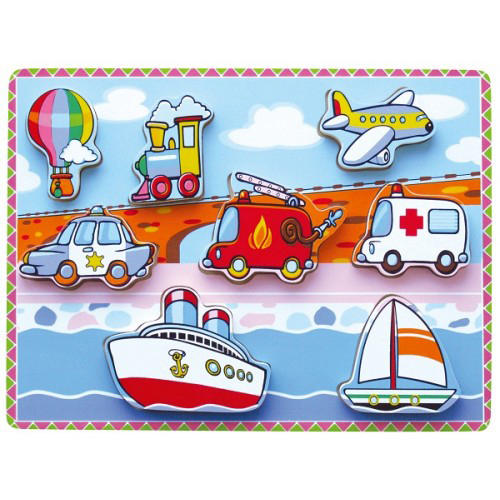 PARMAK OYUNLARI: Sayılar, ninem, çal kapıyıŞİİRLER: Şapka, sevgi, Nasrettin hoca, uçak, Galata kulesi, ebru                                  RENKLER                Tüm renklerin tekrarıAYIN TARİHİ VE TURİSTİK YERİ               GALATA KULESİ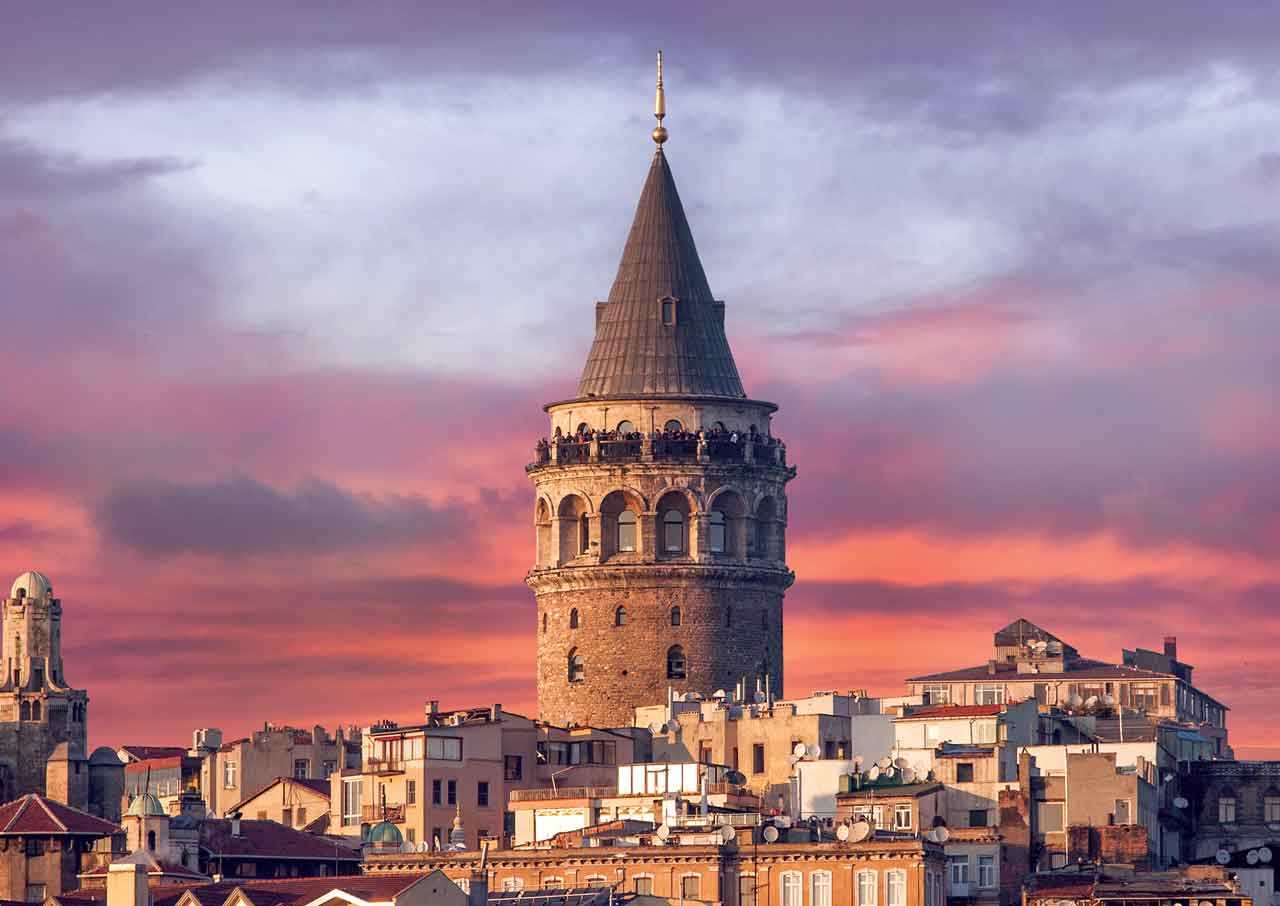 TEKERLEMELER: benim adım 9, arabam geliyor, taşıtlar               AYIN SANATI                      EBRU 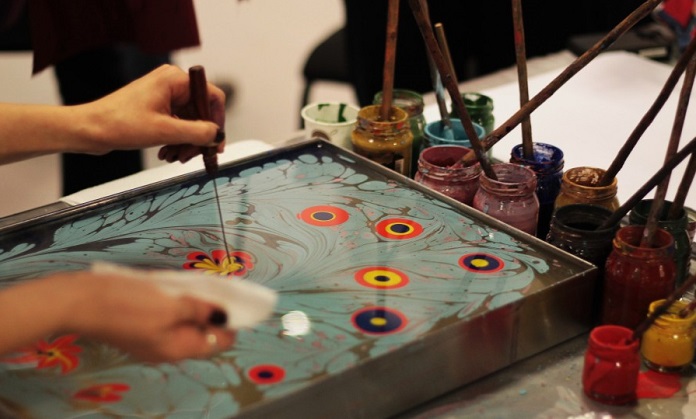         SİVİL SAVUNMA GÜNÜ                 ( 28 ŞUBAT )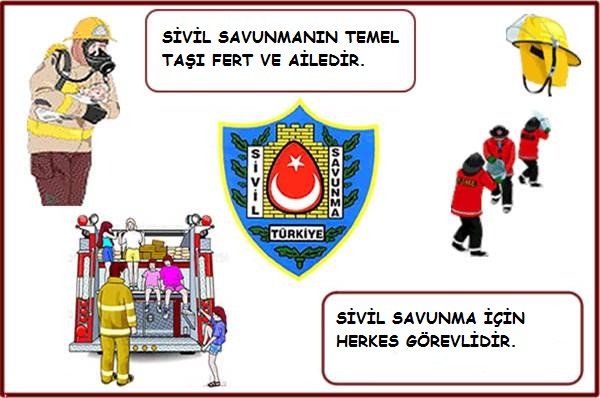 ŞARKILAR: fil ve arı,trafik polisi, biz şen gemicileriz, merdiven, demirciler, kırmızı balık             TRAFİK POLİSİ(üniforma tanıma, görevlerini tanıma ve öğrenme)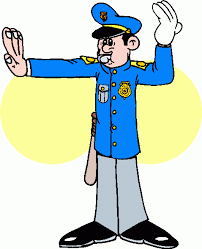                                   GEZİ  * Trafik şubeye gezi                  SOSYAL ETKİNLİKAfad ekibi okulumuza misafirPortakal suyu sıkma            EĞİTİCİ OYUNLAREğitici oyuncak masa oyunları (eşleştirme, parça bütün, rakam-şekil eşleştirme ve yapboz)Solo test ( Salı ve Perşembe günü )Tombala                 KAVRAMLARYumuşak-sert, tüylü-tüysüz, pütürlü-kaygan, açık-kapalı, aynı-farklı, parça-bütün, dar-geniş, az-çok, ters-düz, zayıf-şişman, alt-üst-orta, üzgün, ıslak-kuru, uzak-yakın, daire, üçgen, kare, dikdörtgen, beşgen, yuvarlak-köşeli, eşleştirme, tek- çift, grafik…                                                             SINIF ÖĞRETMENİ                                                                    MELİKE NAS